How to: Change an employees Job (no salary change)Log into UKGProMenu – My Team – My EmployeesSearch for employee’s nameClick on employee’s name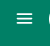 Click on the Side Navigation menu (three lines in top left-hand corner) Navigate to the “Jobs” sectionChoose “Job Summary”On the right-hand side of the screen, in the “Things I Can Do” grey column, select “Change Job”Select & enter appropriate information into fields under the General SectionEFFECTIVE DATE: Enter Effective DateREASON: Choose the closest related reason in the drop-down listJOB GROUP: Should be “ALL – ALL JOBS”NEW JOB: Select the new job title in the drop-down list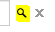 SUPERVISOR: If supervisor needs to be changed, search for new supervisor by clicking on the magnify glassHIRE SOURCE: Should be “None”PROJECT: Should be “None” unless program specifics are identifiedDEPARTMENT: Select the appropriate department in drop-down listPROGRAM: Select the appropriate program in drop-down listDIVISION: Select the appropriate division in drop-down listHOURS STATUS: Select the appropriate status in drop-down listSelect & enter appropriate information into fields under the Payroll SectionPAY GROUP: Should be “HTOP – Hilltop Community Res”SCHEDULED HOURS: Enter 80.00 if full time, 58.00 if part timeEMPLOYEE TYPE: Should be “REG - REGULAR”HOURLY/SALARIED: Select appropriate status in drop-down listFULL/PART TIME: Select appropriate status in drop-down listTIME CLOCK: Do not change this field.PAY AUTOMATICALLY: Do not check the box for hourly employees or exempt, hours entry employees SEND WITH CURRENT NEW HIRE FILE: Do not check the boxOnce you have completed the changes, select saveFirst level approver should be your PeopleOps Business Partner (You may have to change this)Second level approver should be the Payroll Coordinator (Defaults to correct person)Click SubmitYou will receive a notification that this has been submitted to the approval workflow